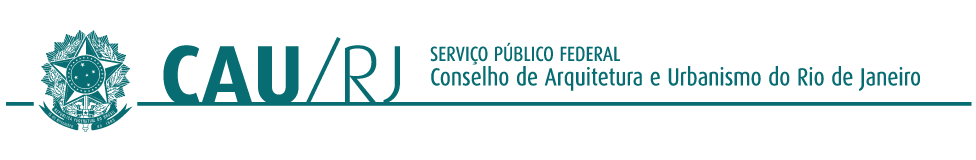 Segundo meu entendimento, de acordo com a Resolução 21, que trata das Atribuíções Profissionais, Art 2º, parágrafo único, incisos V e VI, que regulamenta e reproduz o artigo 2º da Lei 12.378/2010, o profissional possui as atribuições para o exercício da atividade constante da RRT..Rio de Janeiro/RJ, 22 de fevereiro de 2021. 	_Conselheiro (a)Folha de VotaçãoA Comissão de Exercício Profissional do Conselho de Arquitetura e Urbanismo do Rio de Janeiro, no uso de suas atribuições conforme artigos 111 e 112 do Regimento Interno CAU/RJ e artigos 19 e 21 da Resolução CAU/BR nº 22, acolheu por unanimidade dos presentes, o voto do Conselheiro Relator no sentido de reconhecer que o profissional possui as atribuições para o exercício da atividade constante no RRT em apreço.Rio de Janeiro/RJ,12 de março de 2021.Rodrigo Bertamé CoordenadorProcesso (Protocolo)1117322/2020Interessado (a)(s)VITOR AUGUSTO DOS SANTOS PEREIRAConselheiro(a) relator(a)Augusto Cesar AlvesConselheiro (a) 	Titular	 SuplenteVotanteVotoVotoVotoVotoConselheiro (a) 	Titular	 SuplenteVotanteAcompanha o relatorNão acompanha orelatorAbstençãoAusênciaAlyne Fernanda Cardoso Reis( x )xTereza Cristina Alves Chedid( )xÂngela Botelho(	)xAugusto Cesar de Farias Alves( x )xDavide Siffert Dulcetti( x )xGisele Raposo Labrea(	)xLucas Alencar Faulhaber Barbosa(	)xJoão Vicente de Mattos Rocha( x )xMarta Regina Ribeiro Costa( x )xJoão Henrique Prates Nogueira(	)xPaulo Oscar Saad( x )xWilliam Fernando Gomez(	)xRodrigo Cunha Bertamé Ribeiro( x )xLuana Carolina S. P. Barreto(	)xDELIBERAÇÃO n. 003 /2021DELIBERAÇÃO n. 003 /2021Processo (Protocolo)1117322/2020InteressadoVITOR AUGUSTO DOS SANTOS PEREIRAAssuntoANÁLISE DE ATRIBUIÇÕES: PROJETO DE ESGOTAMENTO SANITÁRIO